ANEXO GFORMULARIO DE ACTA SÍNTESISFacultad: ARTE Y DISEÑO Carrera: PROFESORADO UNIVERSITARIO DE TEATROUnidad o Espacio Curricular: EL JUEGO DRAMATICO EN EL NIVEL INICIALFecha:02/08/2021Datos de la Convocatoria: CONVOCATORIA HORAS UNIVERSITARIASFecha de vigencia de la publicación: 28-07-2021 AL 30-07-2021Horario de inscripción y recepción de la documentación: 10:00 A 18:00 HS Duración de cursado (Cuatrimestral o anual): 2º CUATRIMESTREHorario de dictado: LUNES DE 20:00 A 22:00 HSCurso/División: 1º AÑO – DIVISIÓN ÚNICACarga horaria: 2 HORAS RELOJ – INTERINAS A TERMINO. -DESIGNACIÓN CONDICIONADA A LA SUSTANCIACIÓN DEL PROCESO DE CONCURSO ABIERTO DE LA MENCIONADA ASIGNATURACausal de vacante: JUBILACION DEL TITULARListado de InscriptosFirma, aclaración y sello del agente responsable de la Oficina del Procedimiento de Cobertura:Eugenia Vera /Silvina Mesas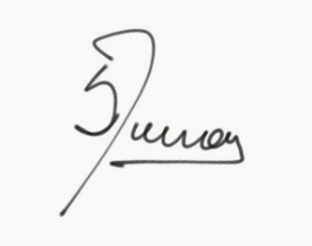 N° de inscripciónApellido y NombreDNITitulación2VACA NARVAJA CAROLINA22161250Profesor de Técnicas Teatrales6ABAD MARIA DEL ROSARIO30771833Lic. en Teatro-Magister en Comunicación y Cultura Contemporánea14BRUNETTI CINTIA29256336Contadora Publica-Lic. en Teatro15SENA CARLINA E24173642Profesora en Técnicas Teatrales16ROMERO MESSEIN MARIA VIRGINIA34968160Licenciada en Teatro11MANNINO LAURA29965220Profesora de Artes en Teatro